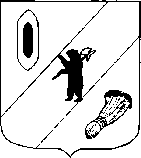 АДМИНИСТРАЦИЯ ГАВРИЛОВ-ЯМСКОГОМУНИЦИПАЛЬНОГО РАЙОНАПОСТАНОВЛЕНИЕ09.02.2016     № 109Об утверждении Положения об организации и ведении гражданской обороны в Гаврилов-Ямском муниципальном районе(в редакции постановлений от 26.12.2016 № 1431; от 03.05.2017 № 436; от 20.03.2020 №267, от 30.10.2020 № 906, от 26.04.2021 № 399, от 17.05.2023 № 460)	В соответствии с Федеральными законами от 06.10.2003 № 131-ФЗ "Об общих принципах организации местного самоуправления в Российской Федерации", от 12.02.1998 № 28-ФЗ "О гражданской обороне", постановлением Правительства Российской Федерации от 26.11.2007 №804 "Об утверждении Положения о гражданской обороне в Российской Федерации", приказом Министерства Российской Федерации по делам гражданской обороны, чрезвычайным ситуациям и ликвидации последствий стихийных бедствий от 14.11.2008 № 687 "Об утверждении Положения об организации и ведении гражданской обороны в муниципальных образованиях и организациях", постановлением Губернатора Ярославской области от 31.03.2009 № 132 "Об организации и ведении гражданской обороны в Ярославской области",АДМИНИСТРАЦИЯ МУНИЦИПАЛЬНОГО РАЙОНА ПОСТАНОВЛЯЕТ:	1. Утвердить Положение об организации и ведении гражданской обороны в Гаврилов-Ямском муниципальном районе (Приложение 1).	2. Утвердить перечень спасательных служб Гаврилов-Ямского муниципального района (Приложение 2).	3. Рекомендовать руководителям организаций независимо от форм собственности разработать положение об организации и ведении гражданской обороны в соответствующей организации.	4. Контроль за исполнением постановления возложить на первого заместителя Главы Администрации Гаврилов-Ямского муниципального района Забаева А.А.	5. Признать утратившим силу постановление Администрации Гаврилов-Ямского муниципального района от 28.01.2009 № 65 "Об утверждении Положения об организации и ведении гражданской обороны".	6. Постановление опубликовать в печати и разместить на официальном сайте Администрации муниципального района.	7. Постановление вступает в силу с момента подписания.Глава Администрациимуниципального района					       В.И. Серебряков							Приложение 1							к постановлению 	Администрации							муниципального района								                      от  09.02.2016  № 109							(в редакции постановлений от 									26.12.2016 № 1431; от 03.05.2017 							№ 436; от 20.03.2020 №267, 							от 30.10.2020 №906, от 26.04.2021 								№399, от 17.05.2023 № 460)ПОЛОЖЕНИЕоб организации и ведении гражданской обороны в Гаврилов-Ямскоммуниципальном районе	1. Положение об организации и ведении гражданской обороны в Гаврилов-Ямском муниципальном районе (далее – Положение) определяет организацию и основные направления подготовки к ведению и ведения гражданской обороны (далее – ГО), а также основные мероприятия по ГО в муниципальном районе и организациях.	2. Мероприятия по ГО организуются в муниципальном районе и организациях в рамках подготовки к ведению и ведения ГО в муниципальном районе и организациях.	2.1. В целях осуществления мероприятий в области ГО, могут заключаться соглашения, договоры о сотрудничестве, разрабатываться планы взаимодействия:	- со структурными подразделениями территориальных органов федеральных органов исполнительной власти, органов исполнительной власти Ярославской области, а также организациями, находящимися в сфере ведения указанных органов;	- с органами местного самоуправления поселений.	2.2. Муниципальные предприятия и учреждения (далее – организации), а также организации, находящиеся в сфере ведения органов местного самоуправления, подготовку к ведению и ведение ГО осуществляют в соответствии с приказом Министерства Российской Федерации по делам гражданской обороны, чрезвычайным ситуациям и ликвидации последствий стихийных бедствий от 14.11.2008 № 687 «Об утверждении Положения об организации и ведении гражданской обороны в муниципальных образованиях и организациях». В целях решения задач в области ГО, они могут заключать договоры о сотрудничестве, разрабатывать планы взаимодействия.	3. Подготовка к ведению ГО заключается в заблаговременном выполнении мероприятий по подготовке к защите населения, материальных и культурных ценностей от опасностей, возникающих при военных конфликтах или вследствие этих конфликтов, а также при возникновении чрезвычайных ситуаций природного и техногенного характера и осуществляется на основании годовых планов, предусматривающих основные мероприятия по вопросам ГО, предупреждения и ликвидации чрезвычайных ситуаций (далее - план основных мероприятий) муниципального района (организации).	4. План основных мероприятий муниципального района на год, разрабатывается органом, уполномоченным решать задачи ГО и задачи по предупреждению и ликвидации чрезвычайных ситуаций в муниципальном районе - отделом по мобилизационной подготовке, гражданской обороне и чрезвычайным ситуациям Администрации муниципального района (далее - отделом МП, ГО ЧС) и согласовывается с территориальным органом МЧС России органом, специально уполномоченным решать задачи ГО и задачи по предупреждению и ликвидации чрезвычайных ситуаций по Ярославской области - Главным управлением Министерства Российской Федерации по делам гражданской обороны, чрезвычайным ситуациям и ликвидации последствий стихийных бедствий по Ярославской области (далее - ГУ МЧС России по Ярославской области).	План основных мероприятий организации на год разрабатываются структурным подразделением (работниками) организации, уполномоченным на решение задач в области гражданской обороны и согласовывается с отделом по МП, ГОЧС Администрации муниципального района, а организации, находящейся в ведении федерального органа исполнительной власти, дополнительно согласовывается с соответствующим федеральным органом исполнительной власти.	Планирование основных мероприятий по подготовке и ведению ГО производится с учетом всесторонней оценки обстановки, которая может сложиться на территории муниципального района и в организациях в результате применения современных средств поражения при военных конфликтах или вследствие этих конфликтов, а также в результате возможных террористических актов и чрезвычайных ситуаций природного и техногенного характера.	5. Подготовка к ведению ГО на муниципальном уровне и в организациях заключается в выполнении мероприятий по защите населения (работников), материальных и культурных ценностей на территории муниципального района (организации) от опасностей, возникающих при военных конфликтах или вследствие этих конфликтов, а также при возникновении чрезвычайных ситуаций природного и техногенного характера.Ведение ГО на муниципальном уровне осуществляется на основе планов гражданской обороны и защиты населения муниципального района (далее – планов ГО и ЗН), а в организациях на основе планов ГО организаций и заключается в выполнении мероприятий по защите населения (работников), материальных и культурных ценностей на территории муниципального района (организации) от опасностей, возникающих при военных конфликтах или вследствие этих конфликтов, а также при возникновении чрезвычайных ситуаций природного и техногенного характера.	6. Планы ГО и ЗН определяют объем, организацию, порядок обеспечения, способы и сроки выполнения мероприятий по приведению ГО и ликвидации чрезвычайных ситуаций природного и техногенного характера в военное время.Выполнение мероприятий по гражданской обороне и ликвидации чрезвычайных ситуаций природного и техногенного характера в мирное время осуществляется в соответствии с планами действий по предупреждению и ликвидации чрезвычайных ситуаций.6.1. Обеспечение выполнения мероприятий по гражданской обороне в Администрации Гаврилов-Ямского муниципального района осуществляется органами управления, силами и средствами гражданской обороны муниципального района и районного звена единой государственной системы предупреждения и ликвидации чрезвычайных ситуаций.Администрации Гаврилов-Ямского муниципального района определяет перечень организаций, обеспечивающих выполнение мероприятий по гражданской обороне районного уровня.	7. Администрация муниципального района и организации в целях решения задач в области ГО в соответствии с полномочиями в области ГО создают и содержат силы, средства, объекты ГО, запасы материально-технических, продовольственных, медицинских и иных средств, планируют и осуществляют мероприятия по ГО.	8. По решению Администрации Гаврилов-Ямского муниципального района (организаций) могут создаваться спасательные службы (медицинская, инженерная, коммунально-техническая, противопожарная, охраны общественного порядка, защиты животных и растений, оповещения и связи, защиты культурных ценностей, автотранспортная, торговли и питания и другие), организация и порядок деятельности которых определяются создающими их органами и организациями в соответствующих положениях о спасательных службах..	В состав спасательной службы входят органы управления, силы и средства ГО, предназначенные для проведения мероприятий по ГО, всестороннего обеспечения действий аварийно-спасательных формирований и нештатных формирований по обеспечению выполнения мероприятий по гражданской обороне и выполнения других неотложных работ при военных конфликтах или вследствие этих конфликтов, а также при ликвидации последствий чрезвычайных ситуаций природного и техногенного характера.	Вид и количество спасательных служб, создаваемых Администрацией муниципального района и организациями, определяются на основании расчета объема и характера выполняемых в соответствии с планом ГО и ЗН задач.	Положение о спасательной службе муниципального образования разрабатывается Администрацией муниципального района, согласовывается с руководителем соответствующей спасательной службы Ярославской области и утверждается руководителем Администрации муниципального района.	Положение о спасательной службе организации разрабатывается организацией и согласовывается с Администрацией муниципального района, руководителем соответствующей спасательной службы муниципального образования и утверждается руководителем организации.	Методическое руководство созданием и обеспечением готовности сил и средств ГО в муниципальных образованиях и организациях, а также контроль в этой области осуществляется Министерством Российской Федерации по делам гражданской обороны, чрезвычайным ситуациям и ликвидации последствий стихийных бедствий (далее - МЧС) и главным управлением МЧС России по Ярославской области.	9. Для планирования, подготовки и проведения эвакуационных мероприятий Администрацией муниципального района и руководителями организаций заблаговременно в мирное время создаются эвакуационные комиссии.	Эвакуационные комиссии возглавляют заместители руководителей соответствующих органов местного самоуправления и организаций. Деятельность эвакуационных комиссий регламентируются положениями об эвакуационных комиссиях, утверждаемыми соответствующими руководителями ГО.	10. Силы ГО в мирное время могут привлекаться для участия в мероприятиях по предупреждению и ликвидации чрезвычайных ситуаций природного и техногенного характера.	Решение о привлечении в мирное время сил и средств ГО для ликвидации последствий чрезвычайных ситуаций принимает руководитель ГО Администрации Гаврилов-Ямского муниципального района и организаций в отношении созданных ими сил ГО.	11. Руководство ГО на территориях муниципальных образований осуществляют руководители органов местного самоуправления, а в организациях - их руководители.	Руководители органов местного самоуправления и организаций несут персональную ответственность за организацию и проведение мероприятий по ГО и защите населения (статья 11 Федерального закона от 12 февраля 1998 года N 28-ФЗ).	12. Органами, осуществляющими управление ГО в муниципальных образованиях (организациях), являются структурные подразделения (работники), уполномоченные на решение задач в области ГО (далее - структурные подразделения (работники) по ГО).	Органы местного самоуправления и организации осуществляют комплектование (назначение) структурных подразделений (работников) по ГО, разрабатывают и утверждают их функциональные обязанности и штатное расписание.	Руководители структурных подразделений (работники) по ГО подчиняются непосредственно руководителю органа местного самоуправления (организации).	13. В целях обеспечения организованного и планомерного осуществления мероприятий по ГО, в том числе своевременного оповещения населения о прогнозируемых и возникших опасностях в мирное и военное время, на территории муниципального района организуется сбор информации в области ГО (далее - информация) и обмен ею.	Сбор и обмен информацией осуществляются органами местного самоуправления, а также организациями, отнесенными в установленном порядке к категориям по ГО.	Органы местного самоуправления представляют информацию в органы исполнительной власти субъектов Российской Федерации, организации - в орган местного самоуправления и федеральный орган исполнительной власти, к сфере деятельности которого они относятся или в ведении которых находятся.	14. Мероприятия по ГО на муниципальном уровне и в организациях осуществляются в соответствии с Конституцией Российской Федерации, федеральными конституционными законами, федеральными законами, нормативными правовыми актами Президента Российской Федерации и Правительства Российской Федерации, нормативными правовыми актами МЧС России и настоящим Положением.	15. Органы местного самоуправления в целях решения задач в области ГО планируют и осуществляют следующие основные мероприятия:	15.1. По подготовке населения в области ГО:	- разработка с учетом особенностей муниципального района и на основе примерных программ, утвержденных органом исполнительной власти Ярославской области, примерных программ подготовки работающего населения, должностных лиц и работников ГО, личного состава формирований и служб муниципального района;	- организация и подготовка населения муниципального района способам защиты от опасностей, возникающих при военных конфликтах или вследствие этих конфликтов, а также при возникновении чрезвычайных ситуаций природного и техногенного характера;	- подготовка личного состава формирований и служб муниципального района;	- проведение учений и тренировок по ГО;	- организационно-методическое руководство и контроль за подготовкой работников, личного состава формирований и служб организаций, находящихся на территории муниципального района;	- создание, оснащение учебно-консультационных пунктов по ГО и организация их деятельности, а также обеспечение повышения квалификации должностных лиц и работников ГО муниципального района в образовательных учреждениях дополнительного профессионального образования, имеющих соответствующую лицензию;	- пропаганда знаний в области ГО.	15.2. По оповещению населения об опасностях, возникающих при военных конфликтах или вследствие этих конфликтов, а также при возникновении чрезвычайных ситуаций природного и техногенного характера:	- поддержание в состоянии постоянной готовности системы централизованного оповещения населения, осуществление ее реконструкции и модернизации;	- установка специализированных технических средств оповещения и информирования населения в местах массового пребывания людей;	- комплексное использование средств единой сети электросвязи Российской Федерации, сетей и средств радио-, проводного и телевизионного вещания и других технических средств передачи информации;	- сбор информации в области ГО и обмен ею.	15.3. По приему в установленном порядке эвакуируемого населения, материальных и культурных ценностей в безопасные районы:	- организация планирования, подготовки и проведения мероприятий по эвакуации населения, материальных и культурных ценностей в безопасные районы из зон возможных опасностей, а также рассредоточение работников организаций, продолжающих свою деятельность в военное время, и работников организаций, обеспечивающих выполнение мероприятий по гражданской обороне в зонах возможных опасностей;	- подготовка безопасных районов размещения населения, материальных и культурных ценностей, подлежащих эвакуации;	- создание и организация деятельности эвакоприемных органов, а также подготовка их личного состава.	15.4. По предоставлению населению средств индивидуальной защиты и коллективной защиты:- сохранение, поддержание в состоянии постоянной готовности к использованию по предназначению и техническое обслуживание защитных сооружений ГО и их технических систем;- приспособление в мирное время и при переводе ГО с мирного на военное время заглубленных помещений и других сооружений подземного пространства для укрытия населения;- планирование и организация строительства недостающих защитных сооружений ГО в военное время;- обеспечение укрытия населения в защитных сооружениях ГО, заглубленных помещениях и других сооружениях подземного пространства;- накопление, хранение, освежение и использование по предназначению средств индивидуальной защиты населения;- обеспечение выдачи населению средств индивидуальной защиты и предоставления средств коллективной защиты в установленные сроки.	15.5. По световой и другим видам маскировки: 	- определение перечня объектов, подлежащих маскировке;	разработка планов осуществления комплексной маскировки территорий, отнесенных в установленном порядке к группам по ГО;	- создание и поддержание в состоянии постоянной готовности к использованию по предназначению запасов материально-технических средств, необходимых для проведения мероприятий по световой и другим видам маскировки;	- проведение инженерно-технических мероприятий по уменьшению демаскирующих признаков территорий, отнесенных в установленном порядке к группам по ГО.	15.6. По проведению аварийно-спасательных и других неотложных работ в случае возникновения опасностей для населения при военных конфликтах или вследствие этих конфликтов, а также при чрезвычайных ситуациях природного и техногенного характера:	"- создание, оснащение и подготовка необходимых сил и средств ГО и единой государственной системы предупреждения и ликвидации чрезвычайных ситуаций для проведения аварийно-спасательных и других неотложных работ, а также планирование их действий;	- создание и поддержание в состоянии постоянной готовности к использованию по предназначению запасов материально-технических, продовольственных, медицинских и иных средств, для всестороннего обеспечения аварийно-спасательных и других неотложных работ.	15.7. По первоочередному жизнеобеспечению населения, пострадавшего при военных конфликтах или вследствие этих конфликтов, а также при чрезвычайных ситуациях природного и техногенного характера:	- планирование и организация основных видов первоочередного жизнеобеспечения населения;	- создание и поддержание в состоянии постоянной готовности к использованию по предназначению запасов материально-технических, продовольственных, медицинских и иных средств;	- нормированное снабжение населения продовольственными и непродовольственными товарами;	- предоставление населению коммунально-бытовых услуг;	- проведение санитарно-гигиенических и противоэпидемических мероприятий среди пострадавшего населения;	- проведение лечебно-эвакуационных мероприятий;	- развертывание необходимой лечебной базы в безопасном районе, организация ее энерго- и водоснабжения;	- оказание населению первой помощи;	- определение численности населения, оставшегося без жилья;	- инвентаризация сохранившегося и оценка состояния поврежденного жилого фонда, определения возможности его использования для размещения пострадавшего населения;	- размещение пострадавшего населения в домах отдыха, пансионатах и других оздоровительных учреждениях, временных жилищах (сборных домах, палатках, землянках и т.п.), а также подселение его на площади сохранившегося жилого фонда;	- предоставление населению информационно-психологической поддержки.	15.8. По борьбе с пожарами, возникшими при военных конфликтах или вследствие этих конфликтов:	- создание и организация деятельности муниципальной пожарной охраны, организация ее подготовки в области ГО и взаимодействия с другими видами пожарной охраны;	- организация тушения пожаров в районах проведения аварийно-спасательных и других неотложных работ и в организациях, отнесенных в установленном порядке к категориям по ГО, в военное время;	- заблаговременное создание запасов химических реагентов для тушения пожаров.	15.9. По обнаружению и обозначению районов, подвергшихся радиоактивному, химическому, биологическому и иному заражению (загрязнению):	- введение режимов радиационной защиты на территориях, подвергшихся радиоактивному загрязнению;	- совершенствование методов и технических средств мониторинга состояния радиационной, химической, биологической обстановки, в том числе оценка степени зараженности и загрязнения продовольствия и объектов окружающей среды радиоактивными, химическими и биологическими веществами.	15.10. По санитарной обработке населения, обеззараживанию зданий и сооружений, специальной обработке техники и территорий:	- заблаговременное создание запасов дезактивирующих, дегазирующих и дезинфицирующих веществ и растворов;	- создание и оснащение сил для проведения санитарной обработки населения, обеззараживания зданий и сооружений, специальной обработки техники и территорий, подготовка их в области ГО;	- организация проведения мероприятий по санитарной обработке населения, обеззараживанию зданий и сооружений, специальной обработке техники и территорий.	15.11. По восстановлению и поддержанию порядка в районах, пострадавших при военных конфликтах или вследствие этих конфликтов, а также вследствие чрезвычайных ситуаций природного и техногенного характера и террористических акций:	- создание и оснащение сил охраны общественного порядка, подготовка их в области ГО;	- восстановление и охрана общественного порядка, обеспечение безопасности дорожного движения на маршрутах выдвижения сил ГО и эвакуации населения;	- обеспечение беспрепятственного передвижения сил ГО для проведения аварийно-спасательных и других неотложных работ;	- осуществление пропускного режима и поддержание общественного порядка в очагах поражения;	- усиление охраны объектов, подлежащих обязательной охране органами внутренних дел, имущества юридических и физических лиц по договорам, принятие мер по охране имущества, оставшегося без присмотра.	15.12. По вопросам срочного восстановления функционирования необходимых коммунальных служб в военное время:	- обеспечение готовности коммунальных служб к работе в условиях военного времени, планирование их действий;	- создание запасов оборудования и запасных частей для ремонта поврежденных систем газо-, энерго-, водоснабжения, водоотведения и канализации;	- создание и подготовка резерва мобильных средств, для очистки, опреснения и транспортировки воды;	- создание на водопроводных станциях необходимых запасов реагентов, реактивов, консервантов и дезинфицирующих средств;	- создание запасов резервуаров и емкостей, сборно-разборных трубопроводов, мобильных резервных и автономных источников энергии, оборудования и технических средств, для организации коммунального снабжения населения.	15.13. По срочному захоронению трупов в военное время: 	- заблаговременное, в мирное время, определение мест возможных захоронений; 	- создание, подготовка и обеспечение готовности сил и средств ГО для обеспечения мероприятий по захоронению трупов, в том числе на базе специализированных ритуальных организаций;	- оборудование мест погребения (захоронения) тел (останков) погибших;	- организация работ по поиску тел, фиксированию мест их обнаружения, извлечению и первичной обработке погибших, опознанию и документированию, перевозке и захоронению погибших;	- организация санитарно-эпидемиологического надзора.	15.14. По обеспечению устойчивости функционирования организаций, необходимых для выживания населения при военных конфликтах или вследствие этих конфликтов, а также при чрезвычайных ситуациях природного и техногенного характера:	- создание и организация работы в мирное и военное время комиссий по вопросам повышения устойчивости функционирования объектов экономики территорий, отнесенных в установленном порядке к группам по ГО;	- рациональное размещение объектов экономики и инфраструктуры, а также средств производства в соответствии с требованиями строительных норм и правил осуществления инженерно-технических мероприятий ГО;	- разработка и реализация в мирное и военное время инженерно-технических мероприятий ГО, в том числе в проектах строительства;	- планирование, подготовка и проведение аварийно-спасательных и других неотложных работ на объектах экономики, продолжающих работу в военное время;	- заблаговременное создание запасов материально-технических, продовольственных, медицинских и иных средств, необходимых для восстановления производственного процесса;	- создание страхового фонда документации;	- повышение эффективности защиты производственных фондов при воздействии на них современных средств поражения;	- создание и организация работы в мирное и военное время комиссий по вопросам повышения устойчивости функционирования объектов экономики.	15.15. По вопросам обеспечения постоянной готовности сил и средств ГО:	- создание и оснащение сил ГО современными техникой и оборудованием;	- подготовка сил ГО к действиям, проведение учений и тренировок по ГО;	- планирование действий сил гражданской обороны;	- определение порядка взаимодействия и привлечения сил и средств ГО, а также всестороннее обеспечение их действий.	16. Организации в целях решения задач в области ГО планируют и осуществляют следующие основные мероприятия:	16.1. По подготовке населения в области ГО:	- разработка с учетом особенностей деятельности организаций и на основе примерных программ, утвержденных МЧС России, органом государственной власти субъекта Российской Федерации или органом местного самоуправления, соответственно, рабочих программ подготовки личного состава формирований и служб организаций, а также рабочих программ подготовки работников организаций в области гражданской обороны;	- осуществление подготовки личного состава формирований и служб организаций, а также работников организаций в области ГО;	- создание и поддержание в рабочем состоянии учебной материально-технической базы для подготовки работников организаций в области ГО;	- пропаганда знаний в области ГО.	16.2. По оповещению населения об опасностях, возникающих при военных конфликтах или вследствие этих конфликтов, а также при возникновении чрезвычайных ситуаций природного и техногенного характера:	- создание и совершенствование системы оповещения работников;	- создание и поддержание в состоянии готовности локальных систем оповещения организациями, эксплуатирующими опасные производственные объекты I и II классов опасности, особо радиационно опасные и ядерно опасные производства и объекты, последствия аварий на которых могут причинять вред жизни и здоровью населения, проживающего или осуществляющего хозяйственную деятельность в зонах воздействия поражающих факторов за пределами их территорий, гидротехнические сооружения чрезвычайно высокой опасности и гидротехнические сооружения высокой опасности;	- установка специализированных технических средств оповещения и информирования населения в местах массового пребывания людей;	- комплексное использование средств единой сети электросвязи Российской Федерации, сетей и средств радио-, проводного и телевизионного вещания и других технических средств передачи информации;	- сбор информации в области ГО и обмен ею.	16.3. По эвакуации населения, материальных и культурных ценностей в безопасные районы:	- организация планирования, подготовки и проведения мероприятий по эвакуации работников и членов их семей, материальных и культурных ценностей в безопасные районы из зон возможных опасностей, а также рассредоточение работников организаций, продолжающих свою деятельность в военное время, и работников организаций, обеспечивающих выполнение мероприятий по гражданской обороне в зонах возможных опасностей;	- подготовка безопасных районов для размещения работников и членов их семей, материальных и культурных ценностей, подлежащих эвакуации;	- разработка согласованных с органами местного самоуправления планов размещения работников и членов их семей в безопасном районе, получение ордеров на занятие жилых и нежилых зданий (помещений);	- создание и организация деятельности эвакуационных органов организаций, а также подготовка их личного состава.	16.4. По предоставлению населению средств индивидуальной и коллективной защиты:	- сохранение, поддержание в состоянии постоянной готовности к использованию по предназначению и техническое обслуживание защитных сооружений гражданской обороны, находящихся в ведении организаций;	- разработка планов наращивания инженерной защиты организаций, продолжающих и переносящих в безопасные районы производственную деятельность в военное время;	- строительство защитных сооружений ГО для работников организаций в соответствии с Порядком создания убежищ и  иных объектов ГО, утвержденным постановлением Правительства Российской Федерации от 29 ноября 1999г. №1309 "О порядке создания убежищ и иных объектов ГО";	- накопление, хранение, освежение и использование по предназначению средств индивидуальной защиты для обеспечения ими работников организаций;	- разработка планов выдачи и распределения средств индивидуальной защиты работникам организаций в установленные сроки.	16.5. По световой и другим видам маскировки:	- определение перечня зданий и сооружений, подлежащих маскировке;	- разработка планов осуществления комплексной маскировки организаций, являющихся вероятными целями при использовании современных средств поражения;	- создание и поддержание в состоянии постоянной готовности к использованию по предназначению запасов материально-технических средств, необходимых для проведения мероприятий по маскировке;	- проведение инженерно-технических мероприятий по уменьшению демаскирующих признаков организаций, отнесенных в установленном порядке к категориям по ГО.	16.6. По проведению аварийно-спасательных и других неотложных работ в случае возникновения опасностей для населения при военных конфликтах или вследствие этих конфликтов, а также при чрезвычайных ситуациях природного и техногенного характера:	- создание, оснащение и подготовка нештатных аварийно-спасательных формирований организациями, эксплуатирующими опасные производственные объекты I и II классов опасности, особо радиационно опасные и ядерно опасные производства и объекты, гидротехнические сооружения чрезвычайно высокой опасности и гидротехнические сооружения высокой опасности, за исключением организаций, не имеющих мобилизационных заданий (заказов) и не входящих в перечень организаций, обеспечивающих выполнение мероприятий по гражданской обороне федерального органа исполнительной власти, и организаций, обеспечивающих выполнение мероприятий регионального и местного уровней по гражданской обороне отнесенными в установленном порядке к категориям по гражданской обороне;	- создание, оснащение и подготовка организациями, отнесенными в установленном порядке к категориям по гражданской обороне и (или) продолжающими или переносящими в безопасный район производственную деятельность в военное время, спасательных служб;	- создание и поддержание в состоянии постоянной готовности к использованию по предназначению запасов материально-технических, продовольственных, медицинских и иных средств для всестороннего обеспечения действий сил ГО.	- создание, оснащение и подготовка нештатных формирований по обеспечению выполнения мероприятий по гражданской обороне организациями, отнесенными в установленном порядке к категориям по гражданской обороне, в целях участия в обеспечении выполнения мероприятий по гражданской обороне и проведения не связанных с угрозой жизни и здоровью людей неотложных аварийно-восстановительных работ.	16.7. По борьбе с пожарами, возникшими при военных конфликтах или вследствие этих конфликтов:	"- создание организациями, эксплуатирующими опасные производственные объекты I и II классов опасности, особо радиационно опасные и ядерно опасные производства и объекты, гидротехнические сооружения чрезвычайно высокой опасности и гидротехнические сооружения высокой опасности, за исключением организаций, не имеющих мобилизационных заданий (заказов) и не входящих в перечень организаций, обеспечивающих выполнение мероприятий по гражданской обороне, нештатных аварийно-спасательных формирований по борьбе с пожарами, планирование их действий и организация взаимодействия с другими видами пожарной охраны.	16.8. По обнаружению и обозначению районов, подвергшихся радиоактивному, химическому, биологическому и иному заражению (загрязнению):	- организация и проведение радиационной, химической и биологической разведки для обнаружения, установления и обозначения районов (территорий), подвергшихся радиоактивному загрязнению, химическому, биологическому или иному заражению учреждениями, входящими в сеть наблюдения и лабораторного контроля гражданской обороны и защиты населения;	- введение режимов радиационной защиты организаций;	- создание организациями, отнесенными в установленном порядке к категориям по ГО, в составе сил ГО, постов радиационного и химического наблюдения;	- обеспечение сил гражданской обороны средствами радиационной, химической и биологической разведки и контроля.	16.9. По санитарной обработке населения, обеззараживанию зданий и сооружений, специальной обработке техники и территорий:	- создание сил ГО для проведения санитарной обработки работников, обеззараживания зданий и сооружений, специальной обработки техники и территорий организаций, отнесенных в установленном порядке к категориям по ГО и (или) продолжающими производственную деятельность в военное время, подготовка их в области ГО;	- организация проведения мероприятий по санитарной обработке работников, обеззараживанию зданий и сооружений, специальной обработке техники и территорий организациями, отнесенными в установленном порядке к категориям по гражданской обороне и (или) продолжающими производственную деятельность в военное время;	- заблаговременное создание запасов дезактивирующих, дегазирующих веществ и растворов.	16.10. По восстановлению и поддержанию порядка в районах, пострадавших при военных конфликтах или вследствие этих конфликтов, а также вследствие чрезвычайных ситуаций природного и техногенного характера и террористических акций:	- создание и оснащение сил охраны общественного порядка, подготовка их в области ГО;	- осуществление пропускного режима и поддержание общественного порядка в границах зон возможных сильных разрушений, радиоактивного и химического заражения (загрязнения), возможного катастрофического затопления и в очагах поражения;	- усиление охраны организаций, подлежащих обязательной охране органами внутренних дел, имущества юридических и физических лиц по договорам, принятие мер по охране имущества, оставшегося без присмотра.	16.11. По вопросам срочного восстановления функционирования необходимых коммунальных служб в военное время:	- обеспечение готовности коммунальных служб (аварийных, ремонтно-восстановительных формирований) к работе в условиях военного времени, и планирование их действий;	- создание запасов оборудования и запасных частей для ремонта поврежденных систем газо-, энерго- , водоснабжения и канализации;	- создание и подготовка резерва мобильных средств для очистки, опреснения и транспортировки воды;	- создание на водопроводных станциях необходимых запасов реагентов, реактивов, консервантов и дезинфицирующих средств;	- создание запасов резервуаров и емкостей, сборно-разборных трубопроводов, мобильных резервных и автономных источников энергии, оборудования и технических средств в организациях, предоставляющих населению коммунальные услуги.	16.12. По срочному захоронению трупов в военное время:	- создание, подготовка и обеспечение готовности сил и средств ГО для обеспечения мероприятий по захоронению трупов специализированными ритуальными организациями.	16.13. По обеспечению устойчивого функционирования организаций, необходимых для выживания населения при военных конфликтах или вследствие этих конфликтов, а также при чрезвычайных ситуациях природного и техногенного характера:	- создание и организация работы в мирное и военное время комиссий по вопросам повышения устойчивости функционирования организаций в военное время;	- разработка и реализация в мирное и военное время инженерно-технических мероприятий гражданской обороны, в том числе в проектах строительства;	- планирование, подготовка и проведение аварийно-спасательных и других неотложных работ на объектах экономики, продолжающих работу в военное время;	- заблаговременное создание запасов материально-технических средств, продовольственных, медицинских и иных средств, необходимых для восстановления производственного процесса;	- создание страхового фонда документации;	- повышение эффективности защиты производственных фондов при воздействии на них современных средств поражения.	16.14. По вопросам обеспечения постоянной готовности сил и средств ГО:	- создание и оснащение сил ГО современными техникой и оборудованием;	- проведение занятий по месту работы с личным составом аварийно-спасательных формирований, нештатных формирований по обеспечению выполнения мероприятий по ГО и спасательных служб, проведение учений и тренировок по ГО;	- определение порядка взаимодействия и привлечения сил и средств ГО в составе группировки сил ГО, создаваемой муниципальным образованием.									Приложение 2									к постановлению 									Администрации									муниципального района									от 09.02.2016  № 109								(в редакции постановлений 								от 26.12.2016 № 1431; 								от 03.05.2017 № 436; 								от 20.03.2020 №267, 								от 30.10.2020 № 906,от 26.04.2021 № 399,от 17.05.2023 № 460)ПЕРЕЧЕНЬ		спасательных служб Гаврилов-Ямского муниципального района№ ппНаименование службыРуководитель службыОрганизации1Коммунально-техническая службаЗаместитель Главы Администрации Гаврилов-Ямского муниципального района- спасательная группа (ОАО ГМЗ "Агат");- аварийно-восстановительная бригада водопроводных сетей (АО "Ресурс");- аварийно-восстановительная бригада канализационных сетей (АО "Ресурс");- аварийная группа городских электросетей (АО "Ресурс");- аварийно-восстановительная бригада Гаврилов-Ямского РЭС);- санитарно-обмывочный пункт (МУП «Оздоровительный центр "Мечта");- звено подвоза воды АО "Ресурс", МП "Гаврилов-Ямский хлебозавод", Гаврилов-Ямский филиал ГП ЯО "Ярдормост", ГКУ ЯО ОПС №7);- пост радиационного и химического наблюдения (АО "Ресурс", ОАО ГМЗ "Агат");- звено инженерной разведки (Администрация МР).2Медицинская службаГлавный врач ГУЗ ЯО «Гаврилов-Ямская ЦРБ»- учреждения здравоохранения, имеющие мобилизационные задания на развертывание в военное время дополнительных больничных коек, создание медицинских формирований ГО (ГУЗ ЯО Гаврилов-Ямская ЦРБ);- учреждения здравоохранения, создаваемые на военное время по решению органов исполнительной власти (профилированные больницы и другие);- организации государственной санитарно-эпидемиологической службы, включенные в сеть наблюдения и лабораторного контроля (СНЛК) гражданской обороны;- санитарная дружина (ОАО ГМЗ "Агат");- санитарный пост (ОАО ГМЗ "Агат").3Служба укрытий и убежищНачальник Управления архитектуры, градострои-тельства, имущественных и земельных отношений Администрации Гаврилов-Ямского муниципального района- звено по обслуживанию убежищ и укрытий (ОАО ГМЗ "Агат", НПС "Ярославль-3").4Служба тор-говли и питания  Генеральный директорООО "Общепит"- подвижный пункт питания (МП "Общепит")	5Служба оповещенияНачальник МУ "МЦУ Гаврилов-Ямского муниципального района"- диспетчеры (МУ "МЦУ Гаврилов-Ямского муниципального района")66Инженерная службаначальник Управления жилищно-коммунального хозяйства, капитального строительства и природопользования Администрации Гаврилов-Ямского муниципального района- АО «Ресурс»; - предприятия и организации, имеющие специализи-рованные технические средства7Спасательная транспортная службаДиректор ООО «Автотранспортное предприятие «Пассажирские перевозки»ООО «Автотранспортное предприятие «Пассажирские перевозки»88Спасательная служба гражданской обороны защиты культурных ценностейначальник Управления культуры, туризма, спорта и молодежной политики Администрации Гаврилов-Ямского муниципального районаМУК ДК, МБУ ДО «Детская школа искусств», МБУК «Гаврилов-Ямская межпоселен-ческая центральная районная библиотека-музей», МУК Велико-сельский КДЦ, МУК Заячье-Холмский КДЦ, МУК Митинский КДЦ, МУК Щопшинский КДЦ